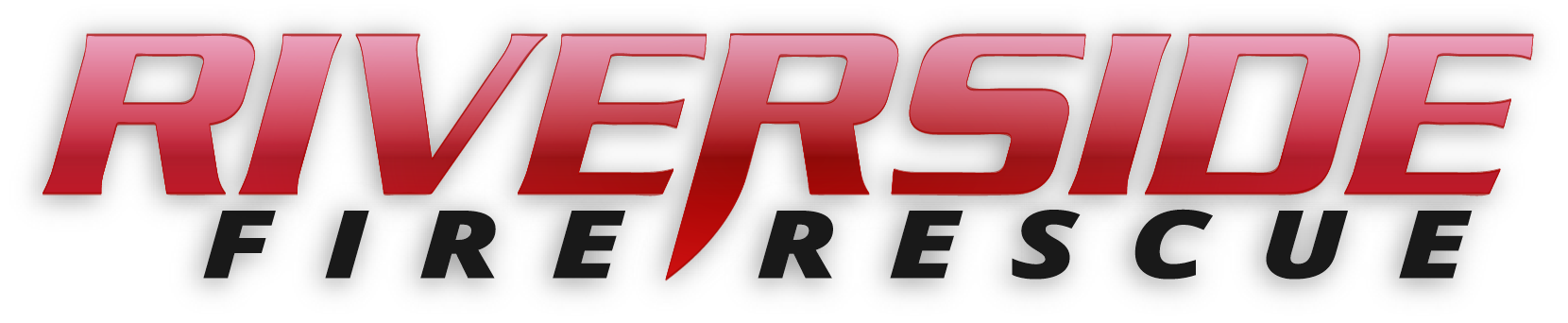 Pierce County Fire Protection District No. 14Commissioners Meeting November 25, 2019In Attendance:  Chief Thirkield, Commissioner John Campbell, Commissioner Peter Allison, Commissioner Jerry Sandberg, FF Keith Joseph, FF Tyler Johnson-Cryder and Secretary Pat Shandrow.Commissioner Campbell opened the meeting with the pledge of allegiance at 6:30 p.m.The minutes of the November 12, 2019 Regular Board Meeting were approved as presented.Citizen Comments:  None.Vouchers:  Voucher list was reviewed, approved and attached.Financial Report:  The Financial Report was presented reviewed and attached.Old Business:SOP Rewrite Project:  Making good progress on chaplain and peer support program.  Hazard Mitigation Plan:  Going well.  Should be completed in the next couple of months.CIAW Insurance wanted to increase our rate by 7 to 9%.   Chief Thirkield talked to them about this and was able to keep our rates at the same rate as last year.  Chief Thirkield may chat with Roger Ferris about this insurance pool and the rates being so much higher than other insurance companies.Budget: The budget for the year 2020 was presented to the Commissioners for final review and approval.Resolution 2019-357:  A Resolution of the Board of Fire Commissioners for Pierce County Fire Protection District No. 14 authorizing an increase in the regular property tax to be collected in the 2020 tax year was presented to the Commissioners.  Resolution 2019-357 was reviewed and unanimously approved. Resolution 2019-358:  A Resolution of the Board of Fire Commissioners for Pierce County Fire Protection District No. 14 authorizing an increase in the EMS tax to be collected in the 2020 tax year was presented to the Commissioners.  Resolution 2019-358 was reviewed and unanimously approved.New Business:Resolution 2019-359:  A Resolution of the Board of Fire Commissioners for Pierce County Fire Protection District No. 14 approving the 2020 budget was presented to the Commissioners.  Resolution 2019-359 was reviewed and unanimously approved.SCBAs: We have not received notification yet from the Puyallup Tribe that we have received the 1% grant to purchase new SCBAs.  Unfortunately, several of the SCBSs in our service that are breaking.  Chief Thirkield has been offered seven (7) MSA demo packs that are available for purchase through SeaWestern.  These are available for $2,500 each which is a savings of $1,700 per pack.  These are MSA G1 made in 2013 but brand new demo SCBAs.  After discussion Commissioners approved purchase.Good of the Order:Family day for recruits is Dec 1.   BBQ at noon either at District 14 or Lakewood.Commissioner Campbell mentioned taxes and possible payments due for Tribal Trust land. Chief Thirkield will investigate.With no further business to come before the Board, the meeting adjourned at 7:07. p.m. ____________________________John Campbell, Chair____________________________ Peter Allison, Commissioner			ATTEST:____________________________		________________________Gerald Sandberg, Commissioner		Pat Shandrow, District Secretary